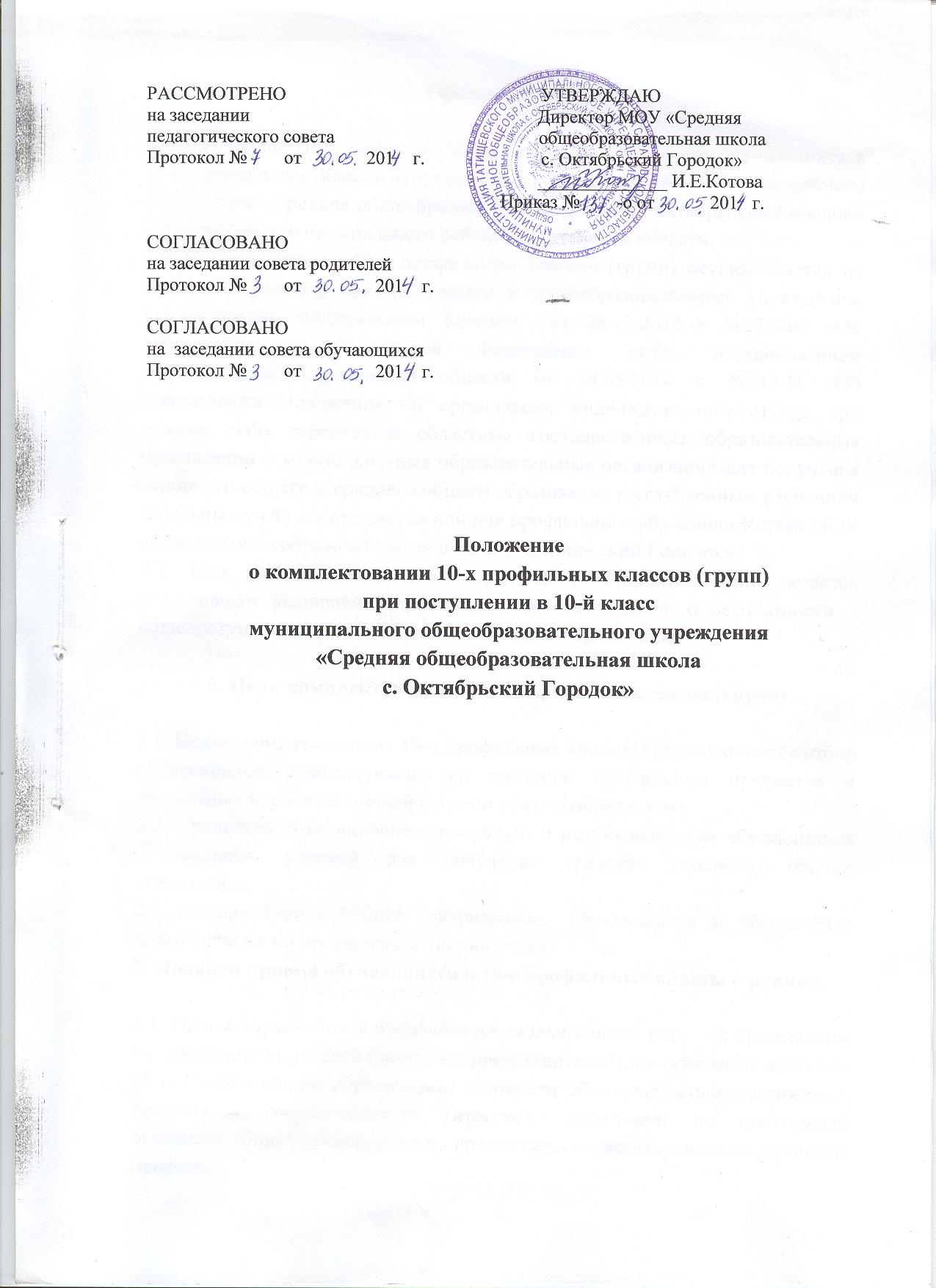 1. Общие положения1.1. Настоящее Положение регулирует особенности приема обучающихся в 10-е профильные классы (группы) муниципального общеобразовательного учреждения «Средняя общеобразовательная школа с. Октябрьский Городок» Татищевского муниципального района  Саратовской области. 1.2. Комплектование 10-х профильных классов (групп) осуществляется на основании порядка приема граждан в общеобразовательные учреждения, утвержденного Федеральным Законом  от 28.12.2012 г №273-ФЗ «Об образовании в Российской Федерации», ст.66, постановлением Правительства Саратовской области от 29.05.2014 г №313-П «Об утверждении Положения об организации индивидуального отбора при приеме либо переводе в областные государственные образовательные организации и муниципальные образовательные организации для получения основного общего и среднего общего образования с углубленным изучением отдельных учебных предметов или для профильного обучения» Устава МОУ «Средняя общеобразовательная школа с. Октябрьский Городок».1.3. При комплектовании 10-х профильных классов (групп) остается безусловным выполнение требования законодательства о бесплатности и общедоступности среднего (полного) общего образования. 2. Цели комплектования 10-х профильных классов (групп)2.1. Целью комплектования 10-х профильных классов (групп) является отбор обучающихся, претендующих на изучение профильных предметов и элективных курсов на третьей ступени общего образования. 2.2. Предоставление наиболее способным и подготовленным обучающимся оптимальных условий для получения среднего (полного) общего образования. 2.3. Осуществление ранней профилизации обучающихся и обеспечение подготовки их по профильным дисциплинам. 3. Правила приема обучающихся в 10-е профильные классы (группы) 3.1. Прием обучающихся производится независимо от места их проживания, по заявлению родителей (законных представителей), на основании аттестата об основном общем образовании, ведомости образовательных достижений, результатов государственной (итоговой) аттестации по программам основного общего образования по предметам, соответствующим выбранному профилю. 3.2. В случае, если количество мест в 10-ом профильном классе (группе) соответствует количеству поданных заявлений, ведомость образовательных достижений позволяет более обоснованно предложить обучающемуся направление (профиль) обучения. 3.3. В случае, если количество поданных заявлений превышает количество мест в 10-ом профильном классе (группе), прием осуществляется на основании рейтинга образовательных достижений обучающегося. 4. Порядок зачисления в 10-е профильные классы (группы) 4.1. Документы для зачисления в 10-е профильные классы (группы), представленные обучающимися 9-х классов или их родителями (законными представителями), регистрируются в журнале приема заявлений в 10 класс. Заявителю выдается документ, содержащий входящий номер заявления, перечень представленных документов, сведения о сроках уведомления о зачислении в 10-й класс, контактный телефон для получения информации, телефон Учредителя. 4.2. Приказом руководителя общеобразовательного учреждения не позднее 31 августа оформляется зачисление в 10-е профильные классы (группы) и доводится до сведения заявителей. 5. Права обучающихся при зачислении в 10-е профильные классы (группы)  5.1. Преимущественным правом зачисления в 10-е профильные классы (группы) пользуются обучающиеся с более высокими результатами, отраженными в ведомости образовательных достижений: - обучающие, показавшие более высокие результаты на экзаменах по профильным предметам; - победители районных, областных, Всероссийских олимпиад, конкурсов, соревнований по соответствующим направлениям и профильным предметам; - обучающиеся 9-х классов, получившие аттестат об основном общем образовании особого образца; - обладатели Похвальной грамоты "За особые успехи в изучении отдельных предметов" (профильных предметов); - обучающиеся 9-х классов, успешно прошедшие элективные курсы.  5.3. Отчисление из 10-х профильных классов (групп) производится общим порядком в соответствии с уставом школы. При наличии личного пожелания обучающегося, по заявлению родителей (законных представителей) возможен перевод обучающегося в универсальный класс данной школы или школы по месту жительства (при наличии свободных мест).Приложение 1Ведомостьобразовательных достижений обучающегосяПримечание: При приёме в профильные классы учитываются результаты экзаменов по двум профильным предметам на выбор обучающихся.Руководитель образовательного учреждения __________________        ________________ М.П.                                                                                                          Ф.И.О.    Ф.И.О.Наименование общеобразовательного учрежденияМОУ «Средняя общеобразовательная школа с. Октябрьский Городок» Татищевского муниципального района Саратовской области1.Результаты государственной (итоговой) аттестациипредметРезультатыРезультатыРезультатыРезультатыРезультатыРезультаты1.Результаты государственной (итоговой) аттестациипредметПрофильные предметыПрофильные предметыПрофильные предметыНепрофильные предметыНепрофильные предметыНепрофильные предметы1.Результаты государственной (итоговой) аттестациипредметотметкабаллмаксимальный баллотметкабаллмаксимальный балл1.1. Обязательные экзамены за курс основной общей школы, установленные Министерством образования и науки РФ 1)Математика2)Русский язык1.2. Экзамены по выбору обучающихся1)2)2. Индивидуальная накопительная оценка 2. Индивидуальная накопительная оценка 2. Индивидуальная накопительная оценка 2. Индивидуальная накопительная оценка 2.1. Элективные курсы.предмет, наименованиебаллмаксимально возможный балл2.1. Элективные курсы.1)2)3)2.2. Олимпиадыпредметуровень (муниципальный, региональный, всероссийский, международный)призовое место2.2. Олимпиады1)2)2.3. Конкурсыпереченьуровень (муниципальный, региональный, всероссийский, международный)призовое место2.3. Конкурсы2.4. Спортивные достижениявид спортауровень соревнований (муниципальный, региональный, всероссийский, международный)призовое место2.4. Спортивные достижения1)2)2.5. Дополнительное образованиенаправлениеданные сертификата, свидетельствабалл2.5. Дополнительное образованиенаправлениеданные сертификата, свидетельства2.5. Дополнительное образование2.6. Образовательные курсыпереченьданные сертификата, свидетельствабалл2.6. Образовательные курсы3.Общий уровень учебных, внеучебных достижений, компетентностного развития3.Общий уровень учебных, внеучебных достижений, компетентностного развития3.Общий уровень учебных, внеучебных достижений, компетентностного развитияКритерииСредний балл по «портфолио» обучающегосяМаксимальный баллпо «портфолио»3.1.Предметная компетентность203.2.Функциональная грамотность83.3.Социальная компетентность203.4.Общекультурная и поликультурная компетентность133.5.Коммуникативная компетентность193.6.Интеллектуальная компетентность20Итого:100